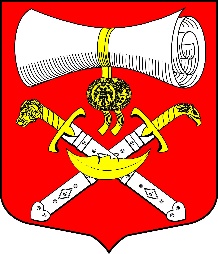 РОССИЙСКАЯ ФЕДЕРАЦИЯСОВЕТ ДЕПУТАТОВ МУНИЦИПАЛЬНОГО ОБРАЗОВАНИЯХВАЛОВСКОЕ СЕЛЬСКОЕ ПОСЕЛЕНИЕВОЛХОВСКОГО МУНИЦИПАЛЬНОГО РАЙОНАЛЕНИНГРАДСКОЙ ОБЛАСТИЧЕТВЕРТОГО СОЗЫВАРЕШЕНИЕ от  28  октября   2021 года  № 59Об отмене  решения Совета депутатов №57 от 05. 10.2021г «Об утверждении положения о муниципальном контроле в области охраны и использования особо охраняемых природных территорий на территории муниципальногообразования  Хваловское сельское поселение» В рамках реализации Федерального закона от 31.07.2020г. №248-ФЗ « О государственном контроле (надзоре) и муниципальном контроле в Российской Федерации», в связи с отсутствием объектов контроля на территории муниципального образования Хваловское сельское поселение Волховского муниципального района Ленинградской области, Уставом муниципального образования Хваловское сельское поселение Волховского муниципального района Ленинградской области, Совет депутатов муниципального образования Хваловское сельское поселение Волховского муниципального района Ленинградской области РЕШИЛ:1. Отменить   решение Совета депутатов №57 от 05. 10.2021г «Об утверждении положения о муниципальном контроле в области охраны и использования особо охраняемых природных территорий на территории муниципальногообразования  Хваловское сельское поселение» 2. Опубликовать настоящее Решение на официальном сайте администрации муниципального образования Хваловское сельское поселение Волховского муниципального района Ленинградской области http://hvalovskoe. и в периодическом печатном издании – Провинция.Северо-Запад.	3. Решение вступает в законную силу после его официального опубликования (обнародования).Глава муниципального образования                                                Н.А.Аникин